Ik ben Shirley van der Stappen en ik ben de VERTROUWENSPERSOON van onze school. 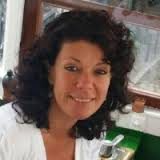 School is een plek waar rust heerst, waar leerlingen, personeel en ouders zich veilig voelen en waar alle betrokkenen respectvol, prettig en vriendelijk met elkaar omgaan. Bij het realiseren van een veilige school komt preventie (het voorkomen) van ongewenst gedrag op de eerste plaats. Als vertrouwenspersoon hou ik mij hiermee bezig en ben ik het eerste aanspreekpunt NA de eigen leerkracht. Wanneer kun je bij mij terecht?Heb je een klacht over een andere leerling, personeelslid, of een ouder. Voel je je seksueel geïntimideerd door een andere leerling, personeelslid of een ouder. Blijft het pesten doorgaan, nadat juf Monique er alles aan heeft gedaan om het te stoppen. Heb je te maken met verbale, fysieke en/of digitale agressie van een andere leerling, personeelslid of een ouder.Of heb je andere problemen in de klas, op school of thuis en wil je een luisterend oor.Als vertrouwenspersoon praat ik met alle betrokkenen en probeer ik samen met de betrokkenen tot een oplossing te komen. Ik bemiddel tussen de betrokkenen en zet dingen in gang. Daarnaast beoordeel ik de situatie en kan het zijn dat ik ouders, de directeur en/of de politie moet inlichten. Dit zal ik van te voren mededelen.